Домашнее задание по сольфеджио 5 класс от 28.11.22Новый материал по гармоническим оборотам – выучить название и строение нового оборота. Кадансовый оборот – завершающий оборот (от слова «каданс» -  завершение). Кадансовыми оборотами в классико-романтической музыке часто завершаются какие-либо части произведения или все музыкальное произведение. Кадансовый оборот имеет строго определенное строение (выучить):S – K64 – D7 – T3, Между S и D-й находится К64 – это, несмотря на новое обозначение, уже хорошо знакомый нам Т64 (тонический квартсекстаккорд – V – I – III), который именно в этом, завершающем, обороте, в именно такой последовательности аккордов, просто получает особое название -  кадансовый квартсексатаккорд. Его роль в этой последовательности аккордов – подготовить появление заключительной D-ты (потому что он тоже строится от V-й ступени, как и D7) и одновременно увеличить напряжение, усилить ожидание последней тоники. Образец записи кадансового оборота в До мажоре. Обязательно играйте его до уверенного исполнения – 1) только правой рукой,  и 2) с басом (нижний звук играть левой рукой, октавой ниже) :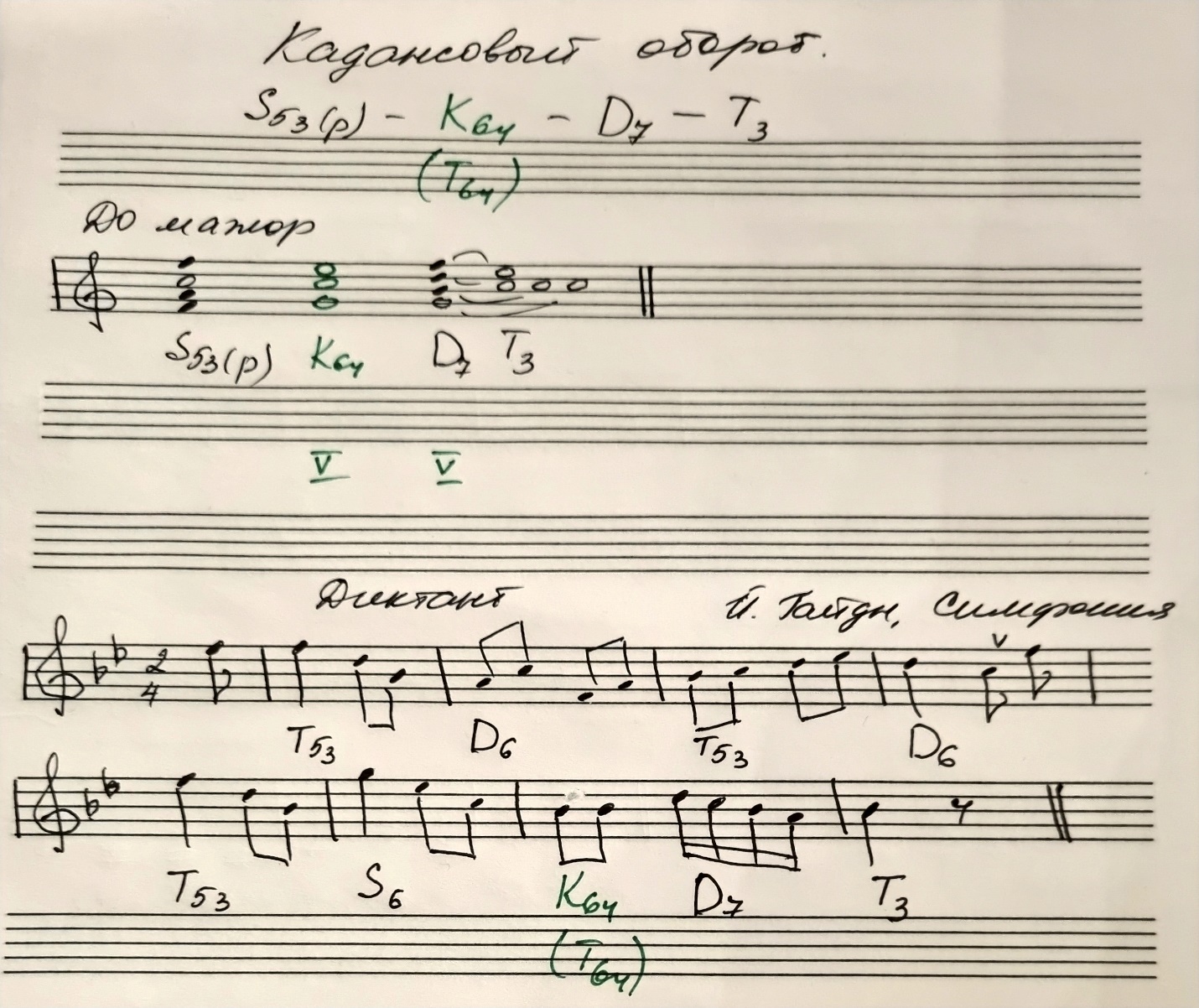 Повторите правило разрешения D7 – доминантсептаккорд разрешается в неполное тоническое трезвучие (без V-й ступени) с утроенным основным тоном (тоникой).Построить письменно кадансовый оборот в Си-бемоль мажоре (по образцу). Играть на фортепиано, петь нотами (до уверенного исполнения). Новый диктант – выучить мелодию наизусть, петь мелодию нотами и одновременно играть аккомпанемент правой рукой – все аккорды написаны под нотной строчкой Аккорды – все играть staccato и только на сильную долю, кроме предпоследнего такта (в нем 2 аккорда: К64 (Т64) и  D7)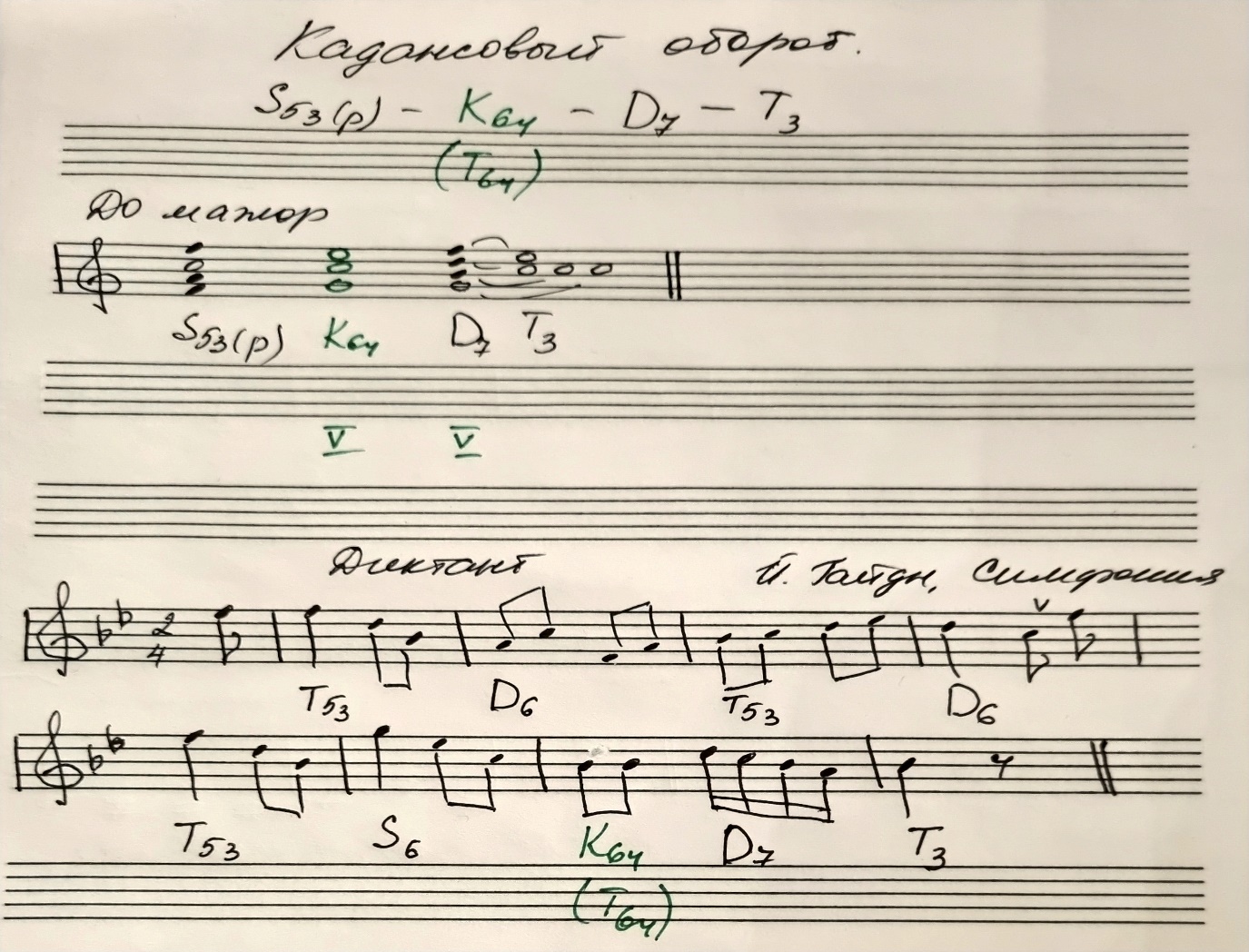 Повторите прошлые задания:Достройте прошлые письменные задания, если эти задания не были выполнены к прошлому уроку (все образцы смотрите в ДЗ от 21.11.22), все тщательно проработать на инструменте и петь нотами в фа миноре. В фа миноре петь и играть 3 вида, тритоны натуральные и гармонические (должны быть построены письменно), плагальные и автентические обороты (должны быть построены письменно), называя каждый аккорд. Начинаем работу в тональности всегда, в любом задании, с показа ключевых знаков.Прошлые диктанты – повторяйте с аккомпанементом.  «Шла девица за водой» - петь мелодию наизусть, одновременно играть левой рукой бас (Т, S или D) на сильную долю, и аккорды ПРАВОЙ рукой - на 2 и 3 долю.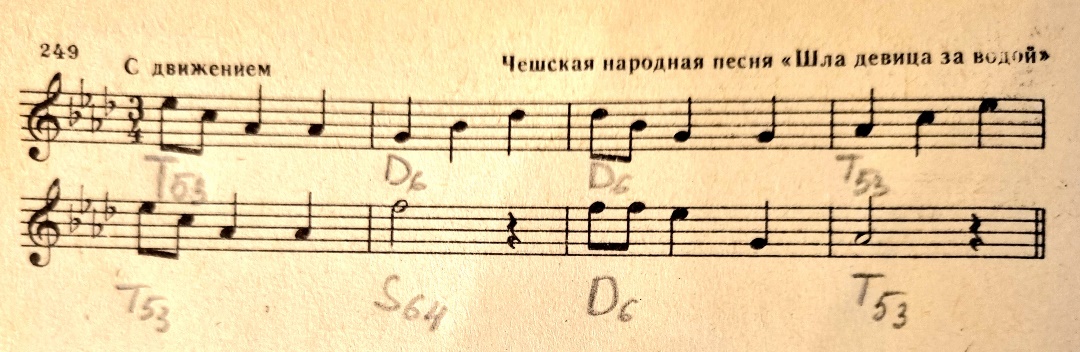 «Рогнеда» - аккорды здесь играем на 1 и 3-ю долю. Все аккорды должны быть подписаны   под нотной строкой - какие именно аккорды будут в аккомпанементе в каждом такте на первую и 3-ю долю (t53, S64…). Петь мелодию наизусть и одновременно играть аккомпанемент - аккорды правой рукой.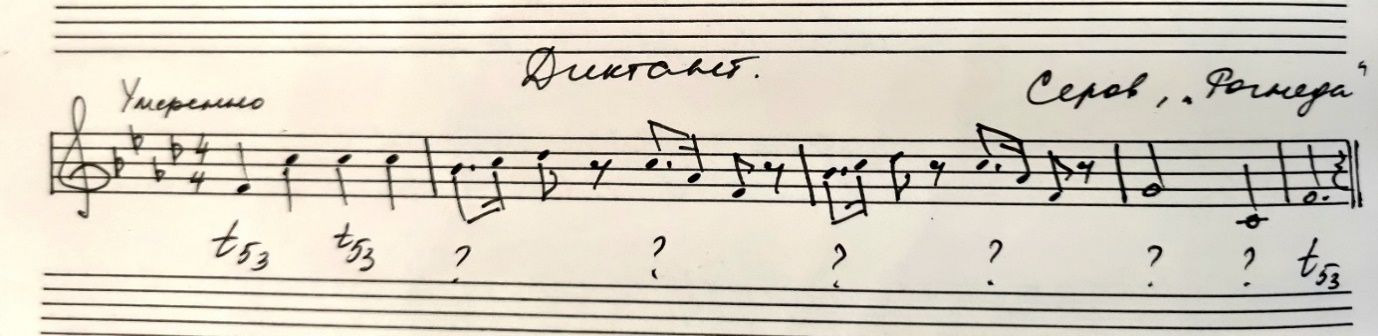 